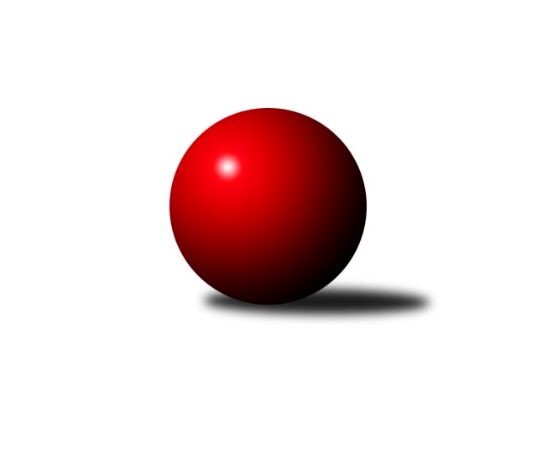 Č.6Ročník 2021/2022	6.5.2024 Podnikovka Slavonice 2.liga 2021/2022Statistika 6. kolaTabulka družstev:		družstvo	záp	výh	rem	proh	skore	sety	průměr	body	plné	dorážka	chyby	1.	Godbowles	5	4	0	1	39 : 11 	(24.5 : 9.5)	907	8	640	268	27	2.	SDH Mutišov	6	4	0	2	42 : 18 	(25.0 : 17.0)	906	8	637	269	28.7	3.	PKT	5	4	0	1	34 : 16 	(22.5 : 11.5)	963	8	665	298	23.2	4.	Hasbaby	5	4	0	1	32 : 18 	(22.0 : 12.0)	851	8	619	232	38.8	5.	Prdelky	5	2	0	3	24 : 26 	(12.0 : 22.0)	828	4	594	234	36.4	6.	Hlavy	5	2	0	3	21 : 29 	(18.5 : 21.5)	848	4	612	236	33.4	7.	Expres	6	2	0	4	20 : 40 	(17.0 : 25.0)	896	4	640	256	29.5	8.	Velbloudi	5	1	0	4	16 : 34 	(15.0 : 19.0)	804	2	590	214	43.8	9.	SUPi	6	1	0	5	12 : 48 	(11.5 : 30.5)	768	2	547	221	50.8	10.	Idiot star	0	0	0	0	0 : 0 	(0.0 : 0.0)	0	0	0	0	0Tabulka doma:		družstvo	záp	výh	rem	proh	skore	sety	průměr	body	maximum	minimum	1.	Godbowles	4	4	0	0	35 : 5 	(22.5 : 3.5)	891	8	932	859	2.	PKT	3	3	0	0	22 : 8 	(12.5 : 5.5)	988	6	1023	959	3.	SDH Mutišov	2	2	0	0	18 : 2 	(12.5 : 3.5)	892	4	909	875	4.	Hasbaby	1	1	0	0	8 : 2 	(5.0 : 3.0)	890	2	890	890	5.	Prdelky	2	1	0	1	12 : 8 	(4.0 : 6.0)	839	2	886	791	6.	Velbloudi	3	1	0	2	14 : 16 	(12.5 : 11.5)	826	2	855	804	7.	Hlavy	3	1	0	2	12 : 18 	(11.0 : 13.0)	884	2	955	811	8.	Expres	3	1	0	2	12 : 18 	(10.0 : 14.0)	874	2	916	829	9.	Idiot star	0	0	0	0	0 : 0 	(0.0 : 0.0)	0	0	0	0	10.	SUPi	3	0	0	3	4 : 26 	(5.0 : 13.0)	736	0	854	644Tabulka venku:		družstvo	záp	výh	rem	proh	skore	sety	průměr	body	maximum	minimum	1.	Hasbaby	4	3	0	1	24 : 16 	(17.0 : 9.0)	848	6	879	797	2.	SDH Mutišov	4	2	0	2	24 : 16 	(12.5 : 13.5)	913	4	971	871	3.	PKT	2	1	0	1	12 : 8 	(10.0 : 6.0)	924	2	946	902	4.	Hlavy	2	1	0	1	9 : 11 	(7.5 : 8.5)	855	2	904	806	5.	Prdelky	3	1	0	2	12 : 18 	(8.0 : 16.0)	827	2	836	816	6.	Expres	3	1	0	2	8 : 22 	(7.0 : 11.0)	902	2	929	889	7.	SUPi	3	1	0	2	8 : 22 	(6.5 : 17.5)	753	2	821	581	8.	Idiot star	0	0	0	0	0 : 0 	(0.0 : 0.0)	0	0	0	0	9.	Godbowles	1	0	0	1	4 : 6 	(2.0 : 6.0)	923	0	923	923	10.	Velbloudi	2	0	0	2	2 : 18 	(2.5 : 7.5)	783	0	785	780Tabulka podzimní části:		družstvo	záp	výh	rem	proh	skore	sety	průměr	body	doma	venku	1.	Godbowles	5	4	0	1	39 : 11 	(24.5 : 9.5)	907	8 	4 	0 	0 	0 	0 	1	2.	SDH Mutišov	6	4	0	2	42 : 18 	(25.0 : 17.0)	906	8 	2 	0 	0 	2 	0 	2	3.	PKT	5	4	0	1	34 : 16 	(22.5 : 11.5)	963	8 	3 	0 	0 	1 	0 	1	4.	Hasbaby	5	4	0	1	32 : 18 	(22.0 : 12.0)	851	8 	1 	0 	0 	3 	0 	1	5.	Prdelky	5	2	0	3	24 : 26 	(12.0 : 22.0)	828	4 	1 	0 	1 	1 	0 	2	6.	Hlavy	5	2	0	3	21 : 29 	(18.5 : 21.5)	848	4 	1 	0 	2 	1 	0 	1	7.	Expres	6	2	0	4	20 : 40 	(17.0 : 25.0)	896	4 	1 	0 	2 	1 	0 	2	8.	Velbloudi	5	1	0	4	16 : 34 	(15.0 : 19.0)	804	2 	1 	0 	2 	0 	0 	2	9.	SUPi	6	1	0	5	12 : 48 	(11.5 : 30.5)	768	2 	0 	0 	3 	1 	0 	2	10.	Idiot star	0	0	0	0	0 : 0 	(0.0 : 0.0)	0	0 	0 	0 	0 	0 	0 	0Tabulka jarní části:		družstvo	záp	výh	rem	proh	skore	sety	průměr	body	doma	venku	1.	SUPi	0	0	0	0	0 : 0 	(0.0 : 0.0)	0	0 	0 	0 	0 	0 	0 	0 	2.	Godbowles	0	0	0	0	0 : 0 	(0.0 : 0.0)	0	0 	0 	0 	0 	0 	0 	0 	3.	Hasbaby	0	0	0	0	0 : 0 	(0.0 : 0.0)	0	0 	0 	0 	0 	0 	0 	0 	4.	Velbloudi	0	0	0	0	0 : 0 	(0.0 : 0.0)	0	0 	0 	0 	0 	0 	0 	0 	5.	SDH Mutišov	0	0	0	0	0 : 0 	(0.0 : 0.0)	0	0 	0 	0 	0 	0 	0 	0 	6.	Prdelky	0	0	0	0	0 : 0 	(0.0 : 0.0)	0	0 	0 	0 	0 	0 	0 	0 	7.	PKT	0	0	0	0	0 : 0 	(0.0 : 0.0)	0	0 	0 	0 	0 	0 	0 	0 	8.	Expres	0	0	0	0	0 : 0 	(0.0 : 0.0)	0	0 	0 	0 	0 	0 	0 	0 	9.	Idiot star	0	0	0	0	0 : 0 	(0.0 : 0.0)	0	0 	0 	0 	0 	0 	0 	0 	10.	Hlavy	0	0	0	0	0 : 0 	(0.0 : 0.0)	0	0 	0 	0 	0 	0 	0 	0 Zisk bodů pro družstvo:		jméno hráče	družstvo	body	zápasy	v %	dílčí body	sety	v %	1.	  Hani 	Hasbaby 	10	/	5	(100%)		/		(%)	2.	  Jirka 	Hlavy 	10	/	8	(63%)		/		(%)	3.	  Wetty 	Godbowles 	8	/	5	(80%)		/		(%)	4.	  Hanča 	SDH Mutišov 	8	/	6	(67%)		/		(%)	5.	  Stašín 	SDH Mutišov 	8	/	6	(67%)		/		(%)	6.	  Radek 	Expres 	8	/	8	(50%)		/		(%)	7.	  Martíčka 	Godbowles 	6	/	3	(100%)		/		(%)	8.	  Roman 	SDH Mutišov 	6	/	3	(100%)		/		(%)	9.	  Libor 	PKT 	6	/	3	(100%)		/		(%)	10.	  Matyáš 	PKT 	6	/	4	(75%)		/		(%)	11.	  Ája 	Hasbaby 	6	/	4	(75%)		/		(%)	12.	  Švíca 	Hasbaby 	6	/	5	(60%)		/		(%)	13.	  Jarda 	Expres 	6	/	5	(60%)		/		(%)	14.	  Jitka 	Prdelky 	6	/	5	(60%)		/		(%)	15.	  Dáša 	Expres 	6	/	5	(60%)		/		(%)	16.	  Tonda 	SDH Mutišov 	6	/	5	(60%)		/		(%)	17.	  Koule 	Godbowles 	5	/	4	(63%)		/		(%)	18.	  P.B. 	Godbowles 	4	/	2	(100%)		/		(%)	19.	  Monča 	Godbowles 	4	/	2	(100%)		/		(%)	20.	  Jonáš 	PKT 	4	/	3	(67%)		/		(%)	21.	  Luďan 	SDH Mutišov 	4	/	3	(67%)		/		(%)	22.	  David 	PKT 	4	/	3	(67%)		/		(%)	23.	  Janča 	Prdelky 	4	/	3	(67%)		/		(%)	24.	  Áďa 	Prdelky 	4	/	3	(67%)		/		(%)	25.	  Kája 	Velbloudi 	4	/	4	(50%)		/		(%)	26.	  Johanka 	Velbloudi 	4	/	4	(50%)		/		(%)	27.	  Lukáš 	PKT 	4	/	4	(50%)		/		(%)	28.	  Petr 	SDH Mutišov 	4	/	4	(50%)		/		(%)	29.	  Pája 	Velbloudi 	4	/	5	(40%)		/		(%)	30.	  Richard 	Hlavy 	3	/	4	(38%)		/		(%)	31.	  Kabík 	Godbowles 	2	/	1	(100%)		/		(%)	32.	  Broňa 	PKT 	2	/	1	(100%)		/		(%)	33.	  Harry 	Hlavy 	2	/	1	(100%)		/		(%)	34.	  Hermí 	SUPi  	2	/	2	(50%)		/		(%)	35.	  Kubi 	Godbowles 	2	/	2	(50%)		/		(%)	36.	  Honza 	Velbloudi 	2	/	3	(33%)		/		(%)	37.	  Karel 	Hlavy 	2	/	3	(33%)		/		(%)	38.	  Lída 	SUPi  	2	/	3	(33%)		/		(%)	39.	  Venda 	Prdelky 	2	/	3	(33%)		/		(%)	40.	  Dejna 	Hasbaby 	2	/	4	(25%)		/		(%)	41.	  Míla 	Prdelky 	2	/	4	(25%)		/		(%)	42.	  Naďa 	Hlavy 	2	/	4	(25%)		/		(%)	43.	  Lukáš P. 	PKT 	0	/	1	(0%)		/		(%)	44.	  Láďa 	PKT 	0	/	1	(0%)		/		(%)	45.	  Tržba 	Hlavy 	0	/	1	(0%)		/		(%)	46.	  Hana 	Velbloudi 	0	/	1	(0%)		/		(%)	47.	  Jolča 	Hlavy 	0	/	1	(0%)		/		(%)	48.	  Huji 	Hasbaby 	0	/	2	(0%)		/		(%)	49.	  Kiki 	SUPi  	0	/	2	(0%)		/		(%)	50.	  Míla Ž 	Prdelky 	0	/	2	(0%)		/		(%)	51.	  Lucka 	Hlavy 	0	/	2	(0%)		/		(%)	52.	  Andy 	SUPi  	0	/	3	(0%)		/		(%)	53.	  Jana 	SUPi  	0	/	3	(0%)		/		(%)	54.	  Adela  	Velbloudi 	0	/	3	(0%)		/		(%)	55.	  Lenča 	SUPi  	0	/	4	(0%)		/		(%)	56.	  Věra 	Expres 	0	/	5	(0%)		/		(%)Průměry na kuželnách:		kuželna	průměr	plné	dorážka	chyby	výkon na hráče	1.	Slavonice, 1-2	893	632	261	26.0	(223.4)	2.	Slavonice, 3-4	822	598	224	34.5	(205.5)Nejlepší výkony na kuželnách:Slavonice, 1-2PKT	1023	1. kolo	  Jirka 	Hlavy	273	3. koloPKT	983	6. kolo	  Roman 	SDH Mutišov	266	6. koloPKT	959	2. kolo	  Jirka 	Hlavy	265	5. koloHlavy	955	3. kolo	  Libor 	PKT	263	1. koloPKT	946	5. kolo	  Jirka 	Hlavy	263	2. koloSDH Mutišov	934	6. kolo	  Libor 	PKT	263	6. koloExpres	929	1. kolo	  Matyáš 	PKT	260	1. koloGodbowles	923	2. kolo	  Pája 	Velbloudi	258	4. koloHlavy	904	2. kolo	  Lukáš 	PKT	257	1. koloPKT	902	3. kolo	  Libor 	PKT	253	2. koloSlavonice, 3-4SDH Mutišov	971	2. kolo	  P.B. 	Godbowles	269	3. koloGodbowles	932	3. kolo	  Roman 	SDH Mutišov	266	2. koloExpres	916	2. kolo	  Radek 	SUPi 	265	6. koloGodbowles	910	6. kolo	  Radek 	Expres	262	2. koloSDH Mutišov	909	5. kolo	  Hanča 	SDH Mutišov	252	2. koloHasbaby	890	4. kolo	  Hanča 	SDH Mutišov	248	3. koloExpres	889	3. kolo	  Wetty 	Godbowles	247	1. koloHasbaby	879	6. kolo	  Pája 	Velbloudi	246	5. koloExpres	877	4. kolo	  Roman 	SDH Mutišov	244	4. koloSDH Mutišov	875	3. kolo	  Jitka 	Prdelky	241	4. koloČetnost výsledků:	9 : 1	1x	8 : 2	5x	6 : 4	4x	4 : 6	3x	2 : 8	6x	10 : 0	4x	0 : 10	1x